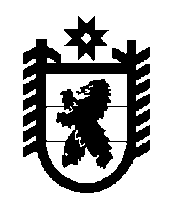 РОССИЙСКАЯ ФЕДЕРАЦИЯРЕСПУБЛИКА КАРЕЛИЯМУНИЦИПАЛЬНОЕ ОБРАЗОВАНИЕ«Медвежьегорский муниципальный район»АДМИНИСТРАЦИЯ  ШУНЬГСКОГО  СЕЛЬСКОГО  ПОСЕЛЕНИЯПОСТАНОВЛЕНИЕ « 14» марта 2013 г.  № 17               д. Шуньга    Об утверждении Перечня муниципальных услуг и Муниципального задания муниципального казенного учреждения культуры «Шуньгский сельский библиотечно-досуговый центр» на 2013 год и наплановый  период 2014 и 2015 год               В рамках реализации  Федерального закона от 08 мая 2010 года №83-ФЗ «О внесении изменений в отдельные законодательные акты Российской Федерации в связи с совершенствованием правового положения государственных (муниципальных) учреждений» и в соответствии с Порядком формирования и финансового обеспечения выполнения государственного задания государственными учреждениями Республики Карелия, утвержденным Постановлением Правительства Республики Карелия от 04 октября 2010 года № 198-П, Устава Шуньгского сельского поселения, администрация ПОСТАНОВЛЯЕТ:1. Утвердить Перечень муниципальных услуг МКУК «Шуньгский сельский библиотечно-досуговый центр» согласно приложению №1. 2. Утвердить Муниципальное задание МКУК «Шуньгский сельский библиотечно-досуговый центр» на 2013 год и на плановый период 2014 и 2015 год согласно приложению №2.3.  Настоящее Постановление вступает в силу с момента его обнародования.4.  Контроль за исполнением настоящего Постановления оставляю за собой.   Глава Шуньгского сельского поселения		            Л.В.ЖуравлеваРассылка: дело, прокуратура